7-ое  заседание 27-го созываҠАРАР                                                                          РЕШЕНИЕ20  апреля 2016 года №35О повестке  заседания Совета сельского поселения Султанбековскийсельсовет муниципального района Аскинский районРеспублики Башкортостан	В соответствии с Федеральным законом «Об общих принципах организации местного самоуправления в Российской Федерации», Уставом сельского поселения Султанбековский сельсовет муниципального района Аскинский район  Республики Башкортостан и Регламентом Совета сельского поселения Султанбековский сельсовет муниципального района  Аскинский район  Республики Башкортостан Совет сельского поселения Султанбековский сельсовет муниципального района Аскинский район  Республики Башкортостан решил:включить в повестку дня заседания Совета   сельского поселения Султанбековский сельсовет муниципального района Аскинский район  Республики Башкортостан следующие вопросы:1. Об утверждении Положения о представлении  депутатами Совета сельского поселения Султанбековский сельсовет муниципального района Аскинский район Республики Башкортостан сведений о доходах, расходах, об имуществе и обязательствах имущественного характера.(Внесен главой сельского поселения Султанбековский сельсовет)2. Об установлении земельного налога. (Внесен главой сельского поселения Султанбековский сельсовет)3. О публичных слушаниях по проекту исполнения бюджета сельского поселения Султанбековский сельсовет муниципального района Аскинский район Республики Башкортостан за 2015 год.(Внесен главой сельского поселения Султанбековский сельсовет)Глава  сельского поселения Султанбековский  сельсовет муниципального района Аскинский районРеспублики Башкортостан                                                                 ________И.В.СуфияновБАШҠОРТОСТАН РЕСПУБЛИКАҺЫАСҠЫН  РАЙОНЫМУНИЦИПАЛЬ РАЙОНЫНЫҢСОЛТАНБӘК АУЫЛ СОВЕТЫАУЫЛ  БИЛӘМӘҺЕ СОВЕТЫ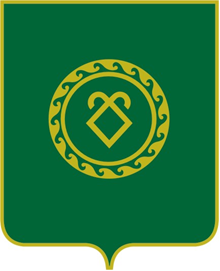 РЕСПУБЛИКА  БАШКОРТОСТАНСОВЕТ СЕЛЬСКОГО ПОСЕЛЕНИЯСУЛТАНБЕКОВСКИЙ СЕЛЬСОВЕТМУНИЦИПАЛЬНОГО РАЙОНААСКИНСКИЙ РАЙОН